Harassment, Discrimination, Sexual Assault Complaint Form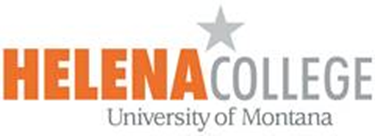 Please complete the following information with as much detail as possible, sign and submit with copies of any documentation to:Student Concerns/Complaints:				Employee/Applicants/VisitorsTitle IX Coordinator					Director of Human Resources2300 Airport Road, Helena, MT 59601			1115 N. Roberts, Helena MT 59601e-mail: tammy.burke@helenacollege.edu		e-mail: therese.collette@helenacollege.edu406.447.6352						406.447.6924Section One: IdentificationSection One: IdentificationSection One: IdentificationLast Name:First Name:Middle InitialStreet Address:City, State:Zip:Phone Number(s):Email:I am:Do you need special accommodations for us to communicate with you about this complaint?(Check all that apply)Braille      Large Print       Audio       TDD       Sign Language Interpreter Other  Specify Do you need special accommodations for us to communicate with you about this complaint?(Check all that apply)Braille      Large Print       Audio       TDD       Sign Language Interpreter Other  Specify Do you need special accommodations for us to communicate with you about this complaint?(Check all that apply)Braille      Large Print       Audio       TDD       Sign Language Interpreter Other  Specify Section Two: Complaint InformationI allege discrimination based on the following protected class(es) and act(s) as describe below. Section Two: Complaint InformationI allege discrimination based on the following protected class(es) and act(s) as describe below. Basis of DiscriminationPlease check all that apply and indicate the type of discrimination as indicated. (For example, if “Disabled” is selected the type might be “learning disabled”)Act of DiscriminationPlease check all that apply.Sexual Harassment:  RecruitmentRace/Color:  SelectionNational Origin:  Performance AppraisalSex/Gender:  TrainingReligion:  PromotionCreed:  DisciplineAge:  DemotionDisability:  TerminationMarital Status:  Layoff (RIF)Political Belief:  Programs or Services offered by Helena CollegeRetaliation for Civil Rights Activity Other Specify belowDescription of ComplaintPlease describe each incident of alleged discrimination separately.  For each incident provide the following information:Date(s) the discriminatory action occurred;Where the discriminatory action occurred (if applicable);Name(s) of Witness(es) (if any) with contact information if possible; andWhy you believe the discrimination was based on your protected class as indicated above Description of ComplaintPlease describe each incident of alleged discrimination separately.  For each incident provide the following information:Date(s) the discriminatory action occurred;Where the discriminatory action occurred (if applicable);Name(s) of Witness(es) (if any) with contact information if possible; andWhy you believe the discrimination was based on your protected class as indicated above When did the last act of discrimination occur? When did the last act of discrimination occur? I am attaching COPIES of written documentation or other material to support my allegation:Yes    No If “Yes”, please write your name and initial each document’s pages.I am attaching COPIES of written documentation or other material to support my allegation:Yes    No If “Yes”, please write your name and initial each document’s pages.Do you know of any other individuals who feel they were discriminated against by the same individual?Yes    No If “Yes”, please list the individual(s) Below (name and contact information)Do you know of any other individuals who feel they were discriminated against by the same individual?Yes    No If “Yes”, please list the individual(s) Below (name and contact information)What would you like the College to do as a result of your complaint – What remedy are you seeking?What would you like the College to do as a result of your complaint – What remedy are you seeking?Section Three: CertificationI certify that this information is correct to the best of my knowledge. Section Three: CertificationI certify that this information is correct to the best of my knowledge. ____________________________________________________Signature of ComplainantDate                                                                                  